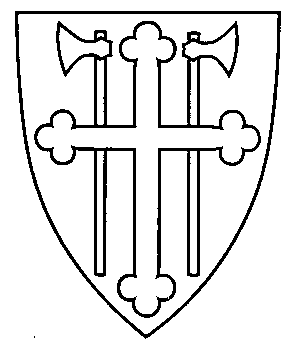 Den norske kirke SANDNES KIRKELIGE FELLESRÅDStorgata 48, 4307 Økonomiplan for Sandnes kirkelige fellesråd 2018-2021Sandnes kirkelige fellesråd presenterer her sitt forslag til økonomiplan for den kommende 4-års periode.Grunnloven sier at Den norske kirke: «forbliver Norges Folkekirke og understøttes som saadan av Staten.» Dette ansvaret er i all hovedsak tillagt kommunen. Mål med arbeidetDen norske kirke i Sandnes ønsker å skape møtepunkt mellom himmel og jord, mellom Gud og vanlige folk, og mellom folk og folk. Vi vil være en kirke som er til stede i menneskers liv. På vanlige hverdager og på de store festdagene. I møte med sorg og død. Gjennom dåp, konfirmasjon, vielser og begravelser. Vi ønsker å være en trygg og sunn arena for barn og unge, med kirker og menighetshus hvor de kan være sprell levende i et mylder av aktiviteter. Kirken er et sted for hele mennesket, for familier og single, for de som må bæres inn og for de som må bæres ut. I et moderne Norge hvor vi lever tett sammen i en multikulturell setting er kirken også med og skaper trygghet gjennom identitet i egen tro og kulturarv. Kirken i Sandnes gir tro og mening, og et håp for morgendagen.Sandnes kirkelige fellesråds hovedoppgave er å legge forholdene best mulig til rette for et aktivt engasjement og en stadig fornyelse i menighetene i Sandnes, samt å godt ta vare på kirkene og de ansatte.  Entusiastisk aktivitet og stor dugnadsiverKirkene i Sandnes er viktige for veldig mange av innbyggerne. Siste telling viser at det legges ned 94 000 timer med dugnad i menighetene i DNK i kommunen i løpet av ett år, tilsvarende 48 heltids-stillinger. Sandnes ligger i så måte i Norges-toppen når det gjelder engasjement og aktiviteter. Tall viser også at vi samlet inn ca. 11 millioner kr til eget arbeid og til støtte for andre frivillige organisasjoner i inn- og utland. Det samlede deltakerantallet på gudstjenestene i 2016, utenom skolegudstjenester, økte til 96 689 personer. Gudstjenestene og aktivitetene holdes i de 13 kirkene og menighetshusene, men også på skoler og i leide lokaler i områder uten kirkebygg. Prosjekt Nærvær med sine 3 byprester er tydelig til stede i livene til mennesker med rusproblemer, med samtaler, kjærlighet, praktisk hjelp og hverdagsmesser. Kommunen gir driftstilskudd til en byprest, mens kirken selv samler inn til de to andre byprestene.     DriftPå grunn av et tiltagende vedlikeholdsbehov, hadde vi i 2016 en kraftig overskridelse på vedlikehold i forhold til budsjett, på tross av streng kostnadskontroll. Samtidig vet vi om den utfordrende økonomiske situasjonen som kommunen er i, og foreslår derfor forsiktige og nøkterne, men svært viktige, tiltak innen drift.  Opprettelse av nytt sokn og to nye stillingerBegrunnelse:Ganddal er i vekst, ikke minst på grunn av Sørbø/Hove-utbyggingen. Gand sokn er i dag nesten dobbelt så stort som neste sokn i Sandnes, og Stavanger bispedømme ønsker en deling av dagens Gand sokn i Gand sokn og Ganddal sokn så snart det er midler til ny kirke. Begge soknene vil likevel være av de største i Sandnes etter delingen. Dette vil kunne gi en økt satsing på å bygge sosial infrastruktur i de nye utbyggingsområdene. Vi ber derfor om at kommunen avsetter midler, slik de gjorde ved etableringen av Bogafjell sokn, med to stillinger til organist/daglig leder/barne- og ungdomsarbeider fra høsten 2018.  Det årlige vedlikeholdsbudsjettet økes med 330 000 kr til 900 000 kr årlig fra 2018.Begrunnelse:Vi har nå et budsjett for vedlikehold av de 13 kirkene og menighetshusene og 2 gravkapell som er på 570 000 kr. På grunn av rehabiliteringsprogrammet med rentekompensasjon har vi klart oss de siste årene, men det vil nå ikke være nok til å dekke de nødvendige kostnadene med å ta vare på så mange store bygg.  I 2016 var det et merforbruk på 830 000 kroner som følge av flere vedlikeholds-utfordringer og fornyelse av SD-anlegg.InvesteringSandnes kommune er ikke bare en moderne kommune med en ung befolkning som tar mål av seg å ligge i forkant av utviklingen. Det er også en kommune i sterk vekst, med stadig flere innbyggere og et voksende antall barn og unge. Det gir et naturlig behov for nye kirker som kan dekke innbyggernes behov. Allerede i dag har vi aktive menigheter som er uten kirkebygg: Ganddalen, Austrått/Skaarlia, Figgjo, Smeaheia og Bymenigheten. Kirkelig bygg i GanddalenDet har det i mange år vært holdt gudstjenester på Lundehaugen skole i det som er gitt navnet Ganddalen menighet, som er plantet ut fra Gand menighet. Nå når soknet deles, er det ekstra naturlig å starte prosjekteringen av et kirkebygg på arealet som er regulert til kirkeformål på Sørbø/Hove. Ikke minst med bakgrunn av planene om videre utbygging i området. Kirken er en viktig nettverksbygger i nye boligområder, i sammen med idretten. Det er stor fleksibilitet fra både menighet og fellesråd sin side med tanke på utforming av bygget og eventuelt samarbeid for å dekke andre kommunale behov, gjennom bydelshus/idrettshall/barnehage eller det som måtte være relevant i dette området. Det foreslås å bruke samme ordning som i Bogafjell, at fellesrådet tar opp lån og får årlige tilskudd fra kommunen til å dekke låneutgiftene.Presteboligen i Gand ble i sin tid bygget på dugnad med frivillige fra Gand menighet. En delegasjon fra Gand har samtalt med ordføreren om at denne merverdien på omtrent 1,5 millioner kroner etter 50 % av overskuddet av salget kan legges inn i budsjettet for prosjekteringen av ny kirke. Kirkelig bygg for Austrått/Skaarlia. Austrått/Skaarlia rommer mange nye boliger, og enda flere er på trappene. Det ble allerede for flere år siden startet opp med menighetsarbeid i leide lokaler hos Sykkelklubben. Dette arbeidet har sterke behov for et kirkelig bygg. Høyland kirke fra 1841 er ikke et adekvat lokale for moderne menighetsarbeid, men kan brukes som en vakker seremonikirke for hele Sandnes. Hele menighetsarbeidet til Høyland menighet kan samles til et nytt kirkelig bygg på Austrått, da dette er et geografisk midtpunkt for menigheten. Kirken har arvet en kirketomt etter Eli Lima på Riaren, og dette er godkjent av bystyret. Det jobbes nå med konkret lokalisering. Høyland menighet eier sitt eget menighetshus og tomten ved Høyland kirke. De har allerede spilt inn et ønske om omregulering i kommuneplanen slik at dette området kan selges til boligformål, og beløpet kan så brukes som egenkapital til et nytt kirkebygg. Sammen med tomten som allerede ligger klar til kirken, så er det grunn til å tro at menigheten allerede kan ha en egenandel på minst 15 millioner kroner. Menigheten ser også her for seg at man mer enn gjerne kan få til god sambruk av bygget med andre kommunale behov som måtte være i området. Det foreslås å bruke samme ordning som i Bogafjell, at fellesrådet tar opp lån og får årlige tilskudd fra kommunen til å dekke låneutgiftene.Handicaptoaletter - Høyland KirkeHøyland kirke er den mest populære kirken for dåp og vielser. Her holdes det også konserter mange ganger i året, i tillegg til de ukentlige gudstjenestene og alle begravelsene. I dag må man ned en smal trapp for å få tilgang til toaletter. Det betyr at kun funksjonsfriske mennesker har adgang. Det er derfor ønskelig å få satt av midler til prosjektering av et tilbygg som rommer toalettfasiliteter. Fornyelse av søyler ved Gand kirkeBetongsøyler og betongbjelker på Gand kirke ble utsatt for en omfattende rehabilitering av Kruse Smith i 2008, gjennom en re-alkalisering, på bakgrunn av råd fra Multiconsult. Dette arbeidet viser seg ikke å ha gitt de ønskede resultater. Multiconsult laget i november 2014 på oppdrag fra Sandnes kommune en tilstandsvurdering som skulle forklare hva som har skjedd. Den konkluderer med at omfanget av synlige skader er betydelig, og at det i tillegg er mistanke om ytterligere skjulte skader i søyler som tilsynelatende er uskadde. Det kan derfor være aktuelt å skifte ut eksisterende søyler. Nytt kjøkken i Lura kirkeLura kirke feirer i 2017 30 års jubileum. Kjøkkenet har blitt brukt flittig i 30 år og er nå mer enn modent for å skiftes ut. Det gamle kjøkkenet bør erstattes med et kjøkken som tilfredsstiller morderne krav til hygiene og funksjonalitet. Nytt kjøkken Sandnes menighetssenterSandnes menighetssenter er en separat del av Sandnes kirke for å kunne drive med andre aktiviteter for barn og unge, i familiearbeidet, for de eldre og nå også som en kulturkafe for flyktninger og innflyttere. Kjøkkenet er også her nedslitt og trenger fornyelse både med tanke på hygiene og funksjonalitetUtbygging Riska kirke						Det skjer mye spennende arbeid i Riska kirke, og det er et sterkt behov for å utvide arealene for å kunne huse barn og unges aktiviteter i kirken. Det planlegges derfor å bygge inn atriet for å kunne gi mer plass, samt en andre etasje i all-aktivitetsrommet. Totalkostnaden er beregnet til 4 millioner kroner. Menigheten vil samle inn 2 millioner kroner og ber om at kommunen bidrar med 2 millioner kroner. Kontorbygg Hana kirkeKirken feirer i år 20 års jubileum. Det myldrer av aktiviteter i bygget, og det er flere ansatte enn før. Kontorforholdene er ikke tilfredsstillende, og man ønsker å planlegge et tilbygg. Vi ber om prosjekteringsmidler til et slikt kontorbygg. Økonomisk oversiktEkstrautgifter i perioden 2018-2021:									2018	2019	2020	2021Drift:Opprettelse av Ganddalen sokn og to nye stillinger			600 	1200	1200	1200	Økning av årlig vedlikeholdsbudsjett					330	330	330	330	Sum:									990	1530	1530	1530				Investeringer:Nye kirker:Kirkelig bygg i Ganddalen – Prosjektering og låneutgifter		600	500	400	1000	Kirkelig bygg Austrått/Skaarlia – Prosjektering og låneutgifter		0	0	0	600Andre prosjekt:Handicaptoaletter - Høyland kirke					300	Fornyelse av søyler i Gand kirke						300	6000	0	0Nytt kjøkken i Lura Kirke						300Nytt kjøkken i Sandnes menighetssenter				300Utbygging Riska kirke							2000	Kontorbygg Hana kirke									400Sum:									3800	6500	800	1600	Økonomiplan for Kirkens sykevakt 2018-2021Kirkens sykevakt betyr mye for mange eldre og pleietrengende i Sandnes. Sykevakten er en avlastningsordning for pårørende i hjem med pleietrengende, slik at pårørende kan få fri en dag, kveld eller natt.  Ordningen er også en hjelp for enslige i perioder hvor de ikke klarer seg selv, eller venter på plass i institusjon.  Dette er et tilbud til alle beboere i Sandnes kommune.I 2016 fikk 200 brukere hjelp gjennom 1039 oppdrag.  Flere fikk hjelp over lengre tidsrom, og andre i kortere perioder.  Andre igjen fikk følge til lege, tannlege eller sykehus.  Sykevakten har også avlastet pårørende på dagtid/kveldstid, slik at de kan få komme seg litt ut, og den har nattevakter, noen ganger i sluttfasen av klientens liv.  Sykevakten hadde klienter som ventet på plass i institusjon, og som ikke kunne være alene i sitt hjem på nattestid.  Henvendelsene kommer enten fra klienten selv eller pårørende, men de fleste oppdragene kommer likevel fra hjemmetjenesten i kommunen.Vi har også et viktig samtaletilbud på Lindrende enhet på Åseheimen for mennesker som er i siste livsfase. Der har vi en person som er utdannet kreftsykepleier som har samtaler med innlagte.  Hun jobber 2 dager i uken, og totalt 44 timer i måneden.Tilbakemeldingene på Kirkens sykevaktordning er entydig positive fra brukerne. Mange av de eldre sier de ikke vet hvordan de skulle kommet seg til lege eller tannlege uten hjelpen fra Sykevakten, og at tilbudet gir en trygghet i hverdagen som er svært viktig for dem. Tilbudet fra Kirkens sykevakt er et rimelig og fleksibelt tilbud til alle brukerne. Det er derfor en særdeles gunstig ordning for kommunen, som også er med å gjøre det mulig å kunne gi en del eldre opplevelsen av at de ikke trenger å flytte på institusjon. Om dette tilbudet skulle bety en person mindre på institusjon for kommunen, så er allerede driftsmidlene innspart. I tillegg kommer alle de andre gevinstene for de eldre selv, som er det viktigste, men også tryggheten det gir for de pårørende.Sitat fra en av brukerne: «Det at dere finnes, gjør at det er godt å bli gammel i Sandnes.»Økonomisk oversikt:					2018	2019	2020 	2021Tilskudd til sykevakten			1140 	1 190	1 240	1 300